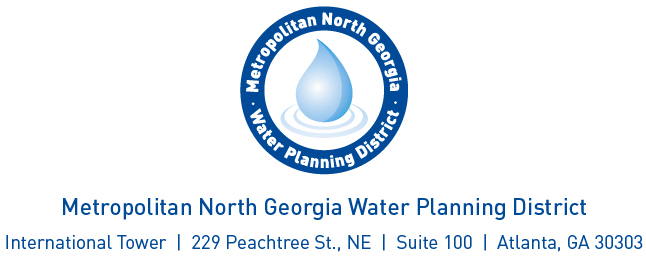 Agenda Cost Benefit Analysis Committee August 13, 2019 – 2 to 3 p.m.Conference Call: 712-770-4700Access Code: 3821251. Welcome2. Discussion and Consideration of the Cost-Benefit Framework 3. Adjourn